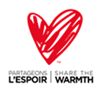 AGA 28 septembre 2022Procès Verbal 625 Fortune, Montréal, H3K 2R918h à 20hOuverture de l’assemblée Par : ChristianHeure : 18h10Nous sommes très heureux que vous soyez ici en présentiel et en mode virtuel ce soir.Se présente, c’est toujours un honneur pour moi de faire partie de PE. J’ai constaté dans le milieu la différence de tout ce que PE amène au quartier. Mission de répondre au besoin de la communauté avec des moyens accessibles. Je vais agir comme président de l’assemblée et Steve Legler comme VP. Sabrina prise de note, Cora questions, Stéphanie gardienne du temps…Reconnaissance de la validité de la convocation et du quorum Heure :18h15Par: Christian AmessePrésences :Cora Macdonald Katina VanasseKimber FellowsMelissa GrangerSabrina LaForestSerena CardenShenel Pierre RamsayStéphanie TaillonBenoît CarbonneauBianca ChouinardEmily BalderstonJulie PoirierRiley TanSidney DurandSandrine ZuyderhoffCatherine RobillardChristian AmesseSteven LeglerAndrew HodesJean DesrochersJulie Miville-DechêneAxel DumontMembres :Carolyn cutlerDavid SummerhaysDavid KosowojHenri BilodeauElisa Trudeau Alan RosenzveigFiona HoughtonFelicity GloverDina TibboSteven wellsYolaine LefrancoisDiane DionneDany denise gerbertFatima el FhaliYvan CourtoisJeannine Nadji BriniRichard dowIl est confirmé que le quorum est atteint.Lecture et adoption de l’ordre du jour Par: ChristianDiane Dionne propose et Steve Legler secondeAdopté : 18h17Lecture et adoption du procès-verbal de l’AGA de l’organisme tenue le 30 septembre 2021Par : ChristianPas de questions pas d’absentionsRichard Propose, Monsieur Yvan Courtois secondeAdopté : 18h18Explications de Stéphanie sur le déroulement et aux personnes qui sont sur Zoom : indication des périodes de questions.Rapport du conseil d’administration Présentation : Christian AmesseHeure : 18h20Présentation des membres du CA : Merci aux membres présents ce soir; Andy, Steve, Axel, Johanne en ligne. Jean Desrochers (trésorier). Marie-Pier et Charles ont quitté durant l’année.Rôle du C.A : assume la gestion courante des affaires de l’organisme et prennent toutes les mesures nécessaires à son bon fonctionnement incluant la création de plan d’action en collaboration avec la directrice générale.Comités du C.A : comité exécutif, comité financement et structure organisationnelle, RH, comité gouvernance, comité de levées de fonds.Le choix des membres du C.A est très important et se fait toujours en fonction des besoins de PE et de ses membres… Par exemple : s’il y un défi au niveau des RH, le C.A. pourrait aller recruter quelqu’un avec ce profil pour supporter l’organisme dans ses fonctions.Présentation équipe 2021-2022 : déjà fait alors passe viteÉquipe 2023 : 4 personnes doivent renouveler leurs mandats cette année.Explication des changements de la durée des mandats des membres qui siègent sur le C.A. : maintenant mandat de 2 ans, auparavant mandat de 3 ans pour un maximum de 6 année consécutif. Au prochain CA les gens vont voter afin de déterminer qui occupera les différents postes. Mon principal objectif a toujours été de développer un lien et un support de proximité avec direction et membres du C.A. et le comité exécutif. La priorité absolue du C.A. est de supporter la direction générale et toute l’équipe. En 2021-2022, 7 réunions du C.A. et 9 rencontres du comité exécutif ont eu lieu à Partageons l’espoir. Différents thèmes ont été abordés dont les états financiers, le budget, le suivi sur la santé de l’immeuble; félicite l’équipe car il n’y a pas eu d’arrêt de service malgré les réparations majeures en raison des problèmes reliés à la toiture. Avant la pandémie, les membres du CA avaient l’habitude de venir faire du bénévolat à Partageons l’espoir; nous avons recommencé après la pandémie et nous tenons à continuer de le faire afin de comprendre ce qui se passe sur le terrain. Félicitations pour l’évaluation 360; ce ne sont pas toutes les organisations qui acceptent de se prêter au jeu et nous en sommes fiers. Merci infiniment pour tout le bon travail que vous faites. Dernière diapo : c’est grandement mérité, merci pour votre écoute et fin du rapport, laisse la parole à Stéphanie. Rapport de la Directrice générale: Présentation des différents programmes 2021-2022 par les directrices. 18h33, Stéphanie Taillon : Nous avons accompli beaucoup de choses et par-dessus tout, nous avons réussi à garder le cap à travers de nombreux défis qui se sont présentés, bravo à toute l’équipe. Les directrices vont vous parler eux-mêmes de chacun des programmes. D’abord, nous sommes toujours guidés par nos orientations stratégiques lorsque nous prenons des décisions et des actions et je tiens à les rappeler : 1. S’engager pleinement pour faire rayonner Partageons l’espoir2. Être pertinent pour l’écosystème de Pointe Saint-Charles3. Atteindre équilibre budgétaire pour tous les programmesToutefois, ceci ne veut pas dire qu’un programme qui ne les a pas atteints serait écarté ni qu’on y mettrait fin.Programme PAAS-ACTION: Malheureusement, comme vous le savez peut-être, le programme s'est terminé en juin de cette année. C'était une décision très difficile, mais nécessaire. C'était vraiment agréable pendant toutes ces années d'avoir ce programme à Partageons l'espoir. Tous les participants faisaient partie de notre équipe et nous faisions chaque jour une différence pour eux et pour la communauté. Malheureusement, il devenait de plus en plus difficile de fournir le soutien et les ressources nécessaires, et nous avions du mal à aider les participants à atteindre leurs buts et objectifs. Nous avons réalisé que nous ne pouvions pas continuer, c’est pourquoi cette décision a été prise.Par ailleurs, nous avons créé un poste en lien avec notre première orientation : c’est-à-dire de faire rayonner Partageons l’espoir on s’engage par la vie associative nouveau rôle en construction, nouveau programme de bénévolat, accueillir le plus de gens possible, programme bénévolat corpo, nous avons énormément de demandes donc on veut les accueillir, exemple d’axis.Steph remercie sa formidable équipe, rien ne serait possible sans eux : tout le monde travaille très fort chaque jour et aussi sur notre culture et offrir de bonnes conditions. Meilleur des mondes.Merci à tous les bénévoles, rien ne serait possible sans vous. Soirée de reconnaissance organisée par Emily, merci à toute l’équipe et tous les bénévoles.Remerciements spéciaux pour Kimber pour le rapport annuel: pas une tâche facile et le travail étais magnifique comme a l’habitude. Merci aux coordo, directrices, membres du ça qui me soutiennent …Julie : (18h41) points forts et les projets qui sont à venirAu mois de mai : les diners communautaires ont été annulés (19 repas)220 repasService continu à la banque alimentaire malgré l’effondrement du plafond et des travaux : admirable et incroyable102 BA8413 visitesBoite à lunch : en personne, comme c’était avant 77 participants.Hausse du prix des aliments : immense impact sur les activités, surtout pour le marché 60 marché malgré tout.Stratégies marketing pour l’année à venir afin de continuer d’offrir ce projet et d’offrir des prix accessibles. Nouveau projet : Partenariat de partageons l’espoir avec le marché public de Montréal commence au mois de novembre 2022.Merci à toute l’équipe : Bianca, Riley, Emily, Sydney, Benoit, etc, 4000 heures de bénévoles. (Problème technique avez le partage d’écran)Sandrine : 18h45 Programmes musique : année bien remplie et presque normale, concerts en présentiel, près de 200 personnesProgramme hebdo = répond au besoin du quartier, toujours completProgramme Intensif : 65 enfants – rassembler les jeunes autour d’un même objectif. Points forts : concerts + collaborations – avec le programme de tutoratEt aussi avec la chorale.CEM : 30 enfants incluant un à la maison symphoniqueAgora: présentation 2x par année concerts d’une grande qualité et les musiciens donnent des dizaines d’heures’ billets de concert, se poursuit cette annéeJam communautaire : pour socialiser – pas de résultat –30 sessions, nous allons continuer cette année.Cours pour adultes: 6 adultes seulement – pause cette année – nous allons repenser et réévalué et voir comment revenir avec un bon programme.Steph présente Catherine – Départ de ThyviaCatherine : 18h47 : vient d’arriver à PE. Un mois et demi de rencontres et de découvertes.L’an passé = projet pilote – soutien aux élèves en difficulté dans la classe (explication du projet)Difficulté de recrutement et les candidats étaient plutôt des jeunes toujours aux études, solution + former les jeunes. Donné à St Gabriel et à Jean Lebert en français, difficultés : recrutement + défis importants des élèves Petits groupes de 5-6 élèvesPartenariat avec le programme de music : slam + textes poétiques accompagnés par les musiciens lors des concerts.Plus de 90% ont apprécié le programme100% de satisfaction pour les projets collectifs – on veut poursuivre dans cette voieCette année: inclure 3 écoles + 50 enfants dans le programme. Recrutement encore difficile, 4 tuteurs, débute dans 2 écoles et on verra par la suite.Serena : 18h57 Boutique a eu son lot de défi l’année dernière également : horaires pas réguliers, COVID, port du masque a pu décourager les clients à venir magasiner, heures réduites, personnel réduit, fin du PAAS, dure coup mais nous sommes fiers d’avoir vu de belles réussites comme par exemple Gemma.Problèmes de rentabilité de la boutique et retour des heures régulières en juillet seulement, achalandage recommence tranquillement.Poste de gemma a 35h a été réduit pour un poste à 28h/ semaine : c’est beaucoup de travail. Merci à Melissa qui travaille et qui est a l’école en même temps.Merci aux nombreux bénévoles qui nous permettent de tenir le coup. Plus de 1000 heures de bénévolat. Nouvelles idées pour la boutique, pour relancer, projet ESG.Merci à Stéphanie de me soutenir et me conseiller : l’an prochain intégrer plus de bénévoles et redresser les finances. Cora : (19h03) – Moi et Kimber avons travaillé ensemble sur 2 campagnes, total de 260 000$. Développer des commandites, Table of Hope par le passé, dont Rod Mathesson, Groupe de Manuvie ont donné 95 500$, soirée des cocktails a confirmé que nos donateurs souhaitent contribuer à PE et je suis très fière de ça.Kimber : (19h01) je suis heureuse de partager le rapport annuel avec tout le monde ici, nous sommes une belle communauté et je suis très contente de vous célébrer à travers le rapport annuel et de partager vos histoires, nos histoires, celles des bénévoles et des membres. Belles campagnes cette année.Travaillé avec Cora sur les 24 visages de la sécurité alimentaire + espoir pour le futur.Communauté des donateurs ont bcp aimé : année record au niveau des levées de fond + 150% que l’an dernier. (19H05) Kimber encore : 3ieme parties, grand succès, 31 levées de fond et nous voulons continuer de célébrer la communauté. Demande aux membres de s’engager sur les médias sociaux afin de suivre les prochains développements.Cora 19h06 : développer la base du développement philanthropique, entretenir les belles relations, c’est grâce à tous les gens qui sont ici que nous sommes en mesure de le faire, merci au conseil d’administration + Steph.Période de questions Par : CoraHeure : 19H08Questions dans la salle? : NONVous pouvez également attendre la prochaine période de questions à venir.19h09 Christian : Dernière année à PE après 7 ans. J’ai beaucoup appris, ce fut un privilège. Termine 2 décennies d’intervention à PSC. Merci à tous pour votre confiance, a l’équipe de direction. Merci aux différentes équipes pour le travail extraordinaire que vous faites.Cède la parole à Steve Legler.Remise cadeau pour Christian – Steph 19h12Remerciement pour son dévouement, générosité, patience et immense contribution. Merci d’avoir cru en moi et de m’avoir permis de m’épanouir dans mon rôle.Élection des membres du conseil d’administration Steve Legler 19H13:À commencer il y a 12 ans, vice-président ces derniers mois, avec le départ de Christian, ce sera probablement moi. Changements des mandats – 2 ans vs 3 ansLes gens qui vont poursuivre leurs mandats (Steve, Julie, George et) 4 personnes à renouveler for Jean, Axel, Karine, Andy. Nous avons besoin de proposer ces 4 membres.19h15 : Christian propose, Katina Seconde.Aucune oppositionAdopté à 19h16Steve explique la procédure si les gens veulent proposer quelqu’un pour siéger sur le CA.Cède la parole à Jean Desrochers 10.  Présentation du bilan financier et du rapport du vérificateur 19h17 : Présentation du bilan financier  Par : Jean DesrochersMonsieur entâmes sa 4e année en tant que trésorier, content de participer à la mission de PE.2 montants importants cette annéePlafond/réparations : 137 000$Compte de placement avec Desjardins – perte de 42 000$ au 30 juin 2022 2021 VS 2022Presque 1 million en 2021Cette année : 982 000 vs 856 000Grande partie des liquidités pour entretien du bâtiment.Actifs + : buildingBonne nouvelle : fond réservé de 600 000$ - balance de 462 000$ va servir aux réparations à venir prévue dans le plan de maintien.Résultats : revenus 2.2 millions vs 3 millions l’an passé (mais lègue testamentaire l’an dernier + dons en nature) au-delà de ces éléments, les revenus sont stables en général. Dépenses : inflation, hausse du coût des aliments – pour arriver avec le budgetDéfi à venir : campagnes de financement + maintenir le bâtiment.11.  Période de questions Cora 19H25Questions dans la salle et sur Zoom?Sydney 19h25 : Veut savoir pourquoi il y a une limite de 6 ans pour les mandats des membres du CA.Stéphanie 19h27 : fait partie des règlements généraux votés en 2013 pour permettre une certaine continuité mais aussi un certain renouvellement.19h27: Membre - La mission est davantage liée à la sécurité alimentaire, à la formation professionnelle, ou quoi ? Quelle est votre vision, où souhaitez-vous concentrer vos efforts pour avoir le plus grand impact.Stéphanie: il est vrai que l’objectif principal est de rassembler tout cela et de le rendre plus complet. Les membres pourraient venir pour différents services, ne pas doubler les services mais offrir beaucoup.Des individus en évolution, comme nous pouvons les aider, conformément à notre plan stratégiqueKimber: 19h29: travail difficile de communication, nous sommes tous des gens ambitieux et nous focussons sur la sécurité alimentaire et les programmes pour les jeunes, mais nous faisons toujours beaucoup – vérifiez auprès de la communauté pour nous assurer que nous répondons à ses besoins.19h31 – Membre:  Partageons l’espoir va-t-il aider et créer un programme pour aider les personnes qui rencontrent des difficultés à trouver un appartement ??? Steph 19h32: Nous savons que c’est un besoin énorme, nous ne pouvons pas répondre pour le moment, mais nous ne voulons pas dupliquer les services, mais nous y jetterons un coup d’œil.Cora: la gentrification est une chose énorme en ce moment, merci d'avoir apporté cela. C'est une grande préoccupation.19h33 : Carolyn – Membre : ce n'est pas une question mais il y a plus de monde à la banque alimentaire, la société n'est pas organisée en ce moment pour aider les gens et nous devons nous concentrer là-dessus. Je pense que la nourriture est extrêmement importante en ce moment et ça devrait être le principal, les gens viennent de MTL Nord, les gens marchent de Ville-Émard parce qu’ils n’arrivent pas à se procurer de la nourriture.19H35: Melissa Granger: existe-t-il un moyen de rendre la banque alimentaire ou d'autres services à STW plus inclusifs et diversifiés : plus d'expansion.Julie Poirier 19h36 : Le focus est de stabiliser l’ensemble ce qu’on fait déjà. Beaucoup d’enjeux d’approvisionnement pour la BA, revoir le modèle, Diner communautaire : assurer le bon fonctionnement. Marché : défi pour que le projet soit viable.Stabiliser l’ensemble des services et les maintenir.Après possibilité de plus de projets, par exemple programme boite à lunch. 19h40 : Melissa Granger - Y a-t-il un calendrier ?19h41 Julie: Pas spécifique, pour le club de cuisine pour adulte, nous visons quelques fonds, pas encore prêts. Besoin de sonder les membres d’abord. Autres focus – continuumProjet avec le marché Atwater pourrait nous aider à réduire certains coûts et on verra les retombées, début en novembre.Steph : Avant de démarrer un projet, nous voulons nous assurer que nous disposons de l’argent nécessaire et également des ressources humaines pour nous assurer qu’il est durable dans le temps. Nous avons beaucoup de bonnes idées mais nous devons y réfléchir.Cora: nous assurez que nous avons les fonds avant de commencer. Impact de la COVID sur certains services essentiels qui n’existent plus. Besoin de se stabiliser avant de s'étendre.Sydney 19H44: De plus en plus de membres, des prix différents sur le marché, nous voulons nous assurer de garder la même qualité, en servant plus de personnes mais pas seulement en servant de plus en plus de personnes mais aussi en nous assurant que nous pouvons le faire avec la même qualité.19h46 : Membre: - Puisque les demandes augmentent et les choses à offrir diminuent. Ne pensez-vous pas que ce serait une bonne idée de relancer les ateliers et d’enseigner aux gens comment ils peuvent le préparer eux-mêmes au lieu de simplement leur donner de la nourriture ?Steph: 19h48: Je n'ai jamais vu les ateliers et c'était un besoin à cette époque, il faudrait étudier et financer ce programme si nous voulons le ramener. C’est toujours dans notre vision – ateliers d’éducation populaire – et cela reviendra probablement SI nous avons l’argent et que les gens le demandent.Fatima 19h49: Café-Boutique: ce n’était pas seulement pour manger beaucoup d’inclusion sociale, dîners communautaires ne font pas le même effet, croit que le quartier a besoin de ce genre de services : est-ce qu’ils vont être de retour?Steph 19h50 : Je n’ai pas connu le café-boutique, a été fermé pour des raisons financières, PE n’avait pas la capacité de maintenir ce service. J’entends les besoins que vous nommez : Briser l’isolement et les besoins que les gens du quartier demandent. Nous avons un grand désir de + la vie associative et Sabrina sera là pour remplir ce rôle. Nous allons sonder les besoins du quartier afin d’y répondre le mieux possible. J’entends le désir de se regrouper, je ne sais pas encore de quelle façon ce sera possible, mais nous allons y travailler!19h53 Steve – Membre : Partageons l’espoir a commencé il y a longtemps et la sécurité alimentaire est la façon dont tout a commencé. Vous avez parcouru un long chemin et vous l'avez magnifiquement fait, alors je tiens à vous remercier.Richard Dow – Membre -19h54: Je suis très fier de vous tous et de tout le travail que vous faites, je viens ici tous les jours et tout le monde a le sourire : vous êtes la meilleure famille que j'ai.19h55: Membre:  Merci pour ce que vous faites pour les gens et la communauté, vous vous donnez à 100% à la communauté. Les membres du conseil d’administration et l’équipe sont extraordinaires.19h56: Steve Legler – acceptation du rapport Steve Legler propose, Steve (membre) seconde.ADOPTÉ 19h57Rejean Denoncourt12.  Nomination du vérificateur David Pluton – re nominationSteve Legler propose, Jean DesrochersAdopté à 19h57Nous voulons rester à l’écoute des membres – dernière période -13. Ratification des règlements adoptés par les administrateurs et dirigeants depuis la dernière assemblée générale annuelle des membres. 14.  Varia - rien15.  Clôture de l’assemblée 19h58 propose par Diane Dionne, Richard Dow secondeFin de l’assemblée à 19h59Steve- remerciements